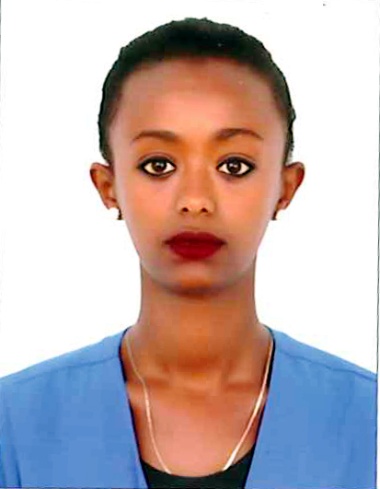 Mekedlawit  Mekedlawit.359344@2freemail.com 	 Citizenship: EthiopianGender: FemaleDate of Birth: 28 Feburary  1995Marital Status: SingleVisa Status: Tourist visa  ObjectiveSeeking a challenging and rewarding position as a SALES ASSISTANCE with your Company by utilizing my ability to maintain the company’s standards and deliver exceptional services as directed by the supervisor.ExperienceSkillsSales and Customer ServiceExcellent ability to sell merchandize and servicesBoth Indoor and outdoor sales techniques with proven resultsExcellent communication skill and Telephone mannerManagementStaff training and supervision as well as target Achievement skillsStrong Material and Office management skillsBusiness development and management skillsEducationBachelor of Science Degree in Physics, Addis Ababa, Ethiopia Certificate on Introduction to computing,  St. Mary’s Computer SystemsSenior Secondary School Certificate Language skillsEnglish: Excellent with a Western accentAmharic: NativeKEY COMPETENCIESEnthusiastic, self-motivated and understanding Excellent customer service skills and articulate and well groomed personalityCreative, patient and persuasive with a strong desire to help peopleLeadership and entrepreneurial skillsExceptional ability to handle stress and work under a hectic environmentExcellent proven multitasking skillsDeclaration: I hereby declare that the information furnished above is true and correct to the best of my knowledge 